Gilford Planning Board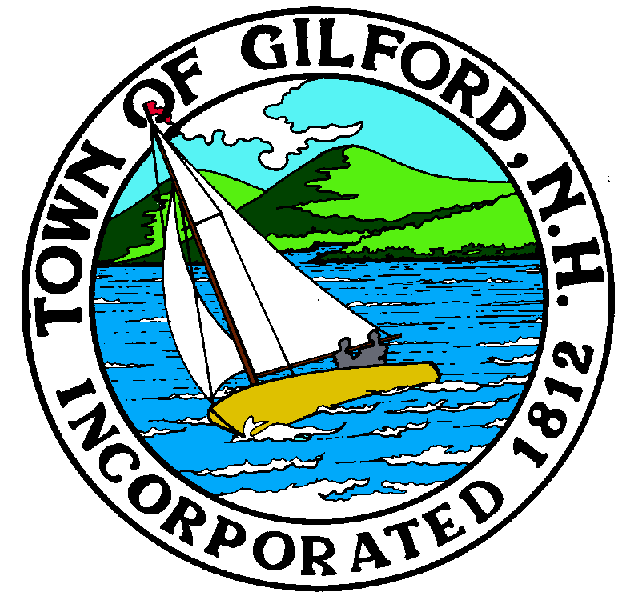 Notice of Public HearingMondayJanuary 25, 2021Gilford Town Hall Conference Room A47 Cherry Valley RoadGilford, NH  032497:00 P.M.*Due to the COVID-19 crisis, the public, the applicant, and Board members may participate by telephone.Please Dial:  (603) 527-4708 Password:  1234The Gilford Planning Board will hold a Public Hearing on Monday, January 25, 2021 at 7:00 p.m. in Conference Room A in the Gilford Town Hall, to consider the applications below.  Once an application is accepted as complete, the public hearing will follow.  Anyone interested is invited to attend.1.	Public Hearings1.1	Stones Throw Realty, LLC – Applicant proposes to remove the existing restaurant structure and build a new 5,200 square foot restaurant building with a porch and an open deck for dining to be located over the porch, to repair and pave the parking lot, and to make other related site improvements on property located at 40 Weirs Road on Tax Map & Lot #223-539.000 in the Resort Commercial (RC) Zone, Aquifer Protection District, Island and Shore Frontage District, and Airport District.  Site Plan Review.  Application #2020000552.  Tabled from the December 21, 2020 meeting.1.2	Northeast Self Storage, Inc. – Applicant proposes an expansion of the existing self-storage/ boat storage facility by constructing an additional two (2) self-storage/boat storage buildings at 184 Old Lakeshore Road, each building being approximately 12,000 square feet in area; by constructing a service road to access all phases of the site; and by making other site-related improvements on the properties located at 184 Old Lakeshore Road on Tax Map & Lot #225-014.000, and at 10 Gilford East Drive on Tax Map & Lot #214-050.000, in the Resort Commercial (RC) Zone, Commercial (C) Zone, Aquifer Protection District, and Airport District.  Site Plan Review.  Application #2020000640.  Tabled from the December 21, 2020 meeting.1.3	Donald Gagnon – Applicant proposes to construct a fenced-in 27,400 square foot Outside Boat Storage area at the western end of the property, and to partition the existing building into three (3) sections with Section A housing a 945 sf. Sign Shop, Section B housing a 1,830 sf. Screen Printing Shop, and Section C housing a 7,850 sf. Boat Repair & Restoration facility on property located at 64 Annis Drive on Tax Map & Lot #213-089.000 in the Commercial (C) Zone.  Amended Site Plan Review.  Application #2021000002.1.4	Kevin Morrissette – Applicant proposes a boundary line adjustment among three (3) existing undeveloped lots at the corner of Cotton Hill Road & Garden Hill Drive to reconfigure the shape and orientation of the lots resulting in no change in the number of lots.  The properties are located at 76 Cotton Hill Road on Tax Map & Lot #208-033.007, at 126 Garden Hill Drive on Tax Map & Lot #208-033.006, and at 106 Garden Hill Drive on Tax Map & Lot #208-033.008 in the Limited Residential (LR) Zone.  Subdivision/Boundary Line Adjustment Plan Review.  Application #2021000003.2.	Other Business 3.	Minutes4.	AdjournmentIf you have questions or wish to obtain further information, please contact the Town of Gilford Department of Planning and Land Use at (603) 527-4727 or stop by the DPLU office at the Gilford Town Hall, 47 Cherry Valley Road, Gilford, New Hampshire 03249. 